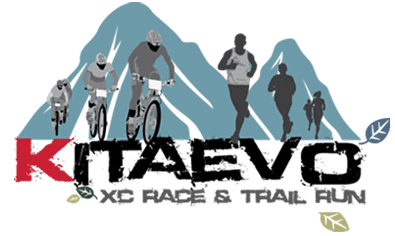 8:30-10:00 Выдача стартовых номеров для участников велогонки 9:00-10:30 Размеченная трасса открыта для просмотра9:00-17:00 Веревочный парк Skypark, троллей через стартовую поляну, скалолазная стенка открыты для ваших деток!10:00-13:00 Выдача стартовых номеров для участников забегов10:20 TRX мастер класс «ABT» + презентация Trigger Point10:40 Предстартовый брифинг11:00 Старт Кросс-кантри гонки11:20 TRX мастер класс «Upper Body» + презентация Trigger Point12:00 Закрытие выезда на следующий круг для категории Женщины12:20 Закрытие выезда на следующий круг для категории Мужчины12:00-12:50 Финиш участников велогонки12:40 TRX мастер класс «Core» + презентация Trigger Point13:00 Награждение победителей КК гонки13:20 TRX мастер класс «Для бегунов» + презентация Trigger Point 13:40 Предстартовый брифинг  для бегунов14:00 Старт забегов на 5 и 10км (не обязателен для велогонщиков!)14:10 TRX мастер класс «Для велосипедистов» + презентация Trigger Point14:20-15:20 Финиш участников забегов 15:25 TRX мастер класс «Recovery» + презентация Trigger Point15:45 Награждение победителей  забега и виртуального дуатлона 16:00 Лотерея для всех участников